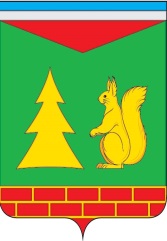 Ханты - Мансийский автономный округ – ЮграСоветский районАДМИНИСТРАЦИЯ ГОРОДСКОГО ПОСЕЛЕНИЯ ПИОНЕРСКИЙП О С Т А Н О В Л Е Н И Е«29» марта 2024 г.                                                                                                                       № 98О внесении изменений в Приложение к постановлению Администрации городского поселения Пионерский от 25.10.2022 № 415 «Об утверждении административного регламента предоставления муниципальной услуги  «Установление сервитута (публичного сервитута) в отношении земельного участка, находящегося в государственной или муниципальной собственности»В соответствии с Земельным кодексом Российской Федерации, Федеральным законом от 06.10.2003 № 131-ФЗ «Об общих принципах организации местного самоуправления в Российской Федерации», Федеральным законом от 27.07.2010 № 210-ФЗ «Об организации предоставления государственных и муниципальных услуг», Уставом городского поселения Пионерский, постановлением Администрации городского поселения Пионерский от 18.06.2013 № 222/НПА  «Об утверждении Порядка разработки и утверждения административных регламентов предоставления муниципальных услуг» 1. Внести в Приложение к  постановлению Администрации городского поселения Пионерский от 25.10.2022 № 415 «Об утверждении административного регламента предоставления муниципальной услуги «Установление сервитута (публичного сервитута) в отношении земельного участка, находящегося в государственной или муниципальной собственности» следующие изменения:1.1. В пункте 2.8:1.1.1. в подпункте 1 цифру «20» заменить словом «двадцати», дополнить словами «Российской Федерации»;1.1.2. подпункт 2 изложить в следующей редакции:«2) тридцати дней со дня поступления ходатайства об установлении публичного сервитута и прилагаемых к ходатайству документов в целях, предусмотренных подпунктами 1, 2, 4, 4.1 и 5 статьи 39.37 Земельного кодекса Российской Федерации, а также в целях установления публичного сервитута для реконструкции участков (частей) инженерных сооружений, предусмотренного подпунктом 6 статьи 39.37 Земельного кодекса Российской Федерации, но не ранее чем пятнадцать дней со дня опубликования сообщения о поступившем ходатайстве об установлении публичного сервитута, предусмотренного подпунктом 1 пункта 3 статьи 39.42 Земельного кодекса Российской Федерации (за исключением случая, предусмотренного пунктом 10 статьи 39.42 Земельного кодекса Российской Федерации).».2. Опубликовать настоящее постановление в бюллетене «Пионерский вестник» и разместить на официальном сайте Администрации городского поселения Пионерский.3. Настоящее постановление вступает в силу после его официального опубликования.4. Контроль за исполнением настоящего постановления возложить на начальника юридического отдела Лисицину Наталию Геннадьевну.Глава городского поселения Пионерский                                                                   В.С. Зубчик